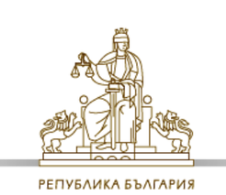 РЕПУБЛИКА БЪЛГАРИЯРАЙОНЕН СЪД – ЛУКОВИТПриложение № 2ИНФОРМИРАНО СЪГЛАСИЕ           За прилагане на Регламент (ЕС) 2016/679 на Европейския парламент и на Съвета от 27 април 2016 година относно защитата на физическите лица във връзка с обработването на лични данни и относно свободното движение на такива данни, Закона за защита на личните данни и подзаконовите нормативни актове по неговото прилагане            Информиран/а съм, че данните, които предоставям с показване на моята лична карта или друг документ за самоличност, са лични данни и попадат под специален режим на защита по смисъла на Регламент (ЕС) 2016/679 на Европейския парламент и на Съвета от 27 април 2016 година относно защитата на физическите лица във връзка с обработването на лични данни и относно свободното движение на такива данни, Закона за защита на личните данни и подзаконовите нормативни актове по неговото прилагане. 	Информиран/а съм, че Районен съд – Луковит в качеството на администратор на лични данни събира моите лични данни за постигане на законово допустими и позволени цели  и заявявам, че изцяло доброволно предоставям личните си данни, за да бъдат използвани за постигане на посочените по-горе цели.	Информиран/а съм, че имам право на достъп до моите данни и право на изтриване /да бъда забравен/; право на коригиране и ограничаване използването на личните ми данни, право на възражение и на жалба срещу обработването на събраните в противоречие на закона или на даденото от мен съгласие лични данни; право на информиране при условие, че сигурността на личните ми данни бъде нарушена.                                 	Информиран/а съм, че Районен съд – Луковит в качеството на администратор на лични данни, поема задължение да събира, обработва, съхранява, архивира и унищожава моите лични данни само в рамките на законово уредените за съответните видове данни срокове, като гарантира тяхната сигурност и опазване в тайна от трети лица, както и да не събира, обработва, разкрива, използва или предоставя на трети лица личните ми данни за други, различни от посочените по-горе цели.	С полагане на своя подпис удостоверявам, че съм запознат/а с посочените в настоящата информация права и последици, както и когато това е необходимо за реализиране на моите права и интереси.гр.Луковит                                                                          ……………………………………...Дата:……………..                  /име, презиме, фамилия/                                                                                          .			....…………………………………..             /подпис/